I am currently SRC Vice-President and Chair of Parramatta Student Campus Council and recently attended the National Union of Students’ Presidents Summit. I am the Vice-Chancellor’s 2018 Award for Sustainability & Engagement student recipient. I am president of the Skateboarders Club and WSU Students for Sensible Drug Policy chapter and have served as an Academy Community Advisor. I have also initiated a range of student events including the #WesternWednesday Parties, PostGrad Picnic and the SaferUSe Forums. Being a sixth year, consistently engaged WSU student, I have developed the leadership skills necessary to serve as an effective SRC President. It is with compassion and the utmost diligence that I will fulfil this role. As always, sustainability will be central to my work, partnered with effective communication and fairness. I will seek out the voices of students most vulnerable and ensure that they are heard and responded to by our university. 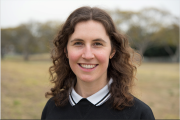 